APSTIPRINĀTSar Alūksnes novada pašvaldības domes 26.05.2022. lēmumu Nr.137(protokols Nr.13, 6.p.)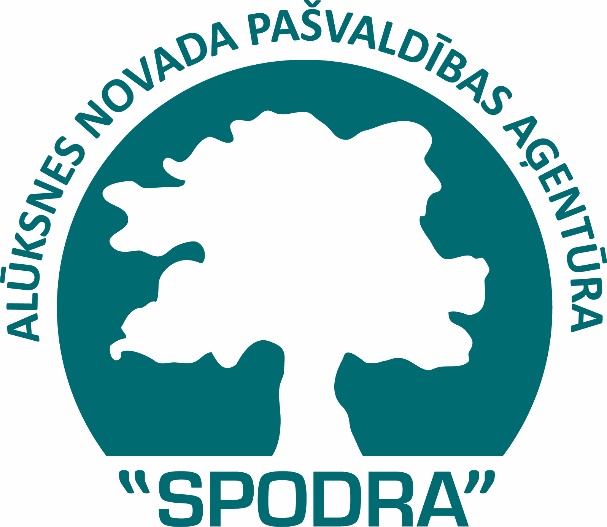 ALŪKSNES NOVADA PAŠVALDĪBAS AĢENTŪRAS“SPODRA”2021. GADA PUBLISKAIS PĀRSKATSAlūksne, 2022. gadsSATURS1.	Aģentūras mērķis	32. 	Aģentūras darbības virzieni	33. 	aģentūras Finanšu resursi un darbības rezultāti	34.	2021. gada darbības STRATĒĢIJAS ĪSTENOšANA un GŪTIE REZULTĀTI	95.	ZVĒRINĀTA REVIDENTA ATZINUMS PAR SAIMNIECISKO DARBĪBU	126. 	Aģentūras vadības pilnveidošana	127. 	PERSONĀLS	128. 	informācija par aģentūras sniegtajiem maksas pakalpojumiem	139. 	KOMUNIKĀCIJA AR SABIEDRĪBU	1310.	INFORMĀCIJA PAR LĪDZDALĪBU SADARBĪBAS PROJEKTOS	1311.	aģentūras ikdienas veicamie darbi, plānotās darbības un to rezultatīvie rādītāji nākamajā pārskata gadā	14Aģentūras mērķisAģentūras darbības mērķis ir realizēt pašvaldības kompetencē esošus Aģentūras nolikumā noteiktos uzdevumus un sniegt pakalpojumus iedzīvotāju vajadzību nodrošināšanai labiekārtošanas, sanitārās tīrības un pašvaldības īpašumu apsaimniekošanas jomā Alūksnes pilsētas administratīvajā teritorijā. 2. Aģentūras darbības virzieniSavu mērķu sasniegšanai Aģentūra veic saimniecisko darbību, atbilstoši normatīvajos aktos, Alūksnes novada pašvaldības domes saistošajos noteikumos, lēmumos un Aģentūras nolikumā noteiktajai kārtībai un apmēram.		Aģentūras darbības pamatvirzieni: 2.1.	Alūksnes pilsētas administratīvās teritorijas apsaimniekošana, labiekārtošana un sanitārās tīrības nodrošināšana;2.2.	Alūksnes pilsētas kapsētu uzturēšana;2.3.	Pašvaldības mežu apsaimniekošana Alūksnes novada administratīvajā teritorijā;2.4.	Publisko pasākumu norišu nodrošināšana Alūksnes pilsētas administratīvajā teritorijā;2.5.	Pašvaldības nedzīvojamo ēku apsaimniekošana Alūksnes pilsētas administratīvajā teritorijā;2.6.	Pašvaldības domes apstiprināto maksas pakalpojumu sniegšana sabiedrības vajadzību nodrošināšanai Alūksnes pilsētas administratīvajā teritorijā. 3. aģentūras Finanšu resursi un darbības rezultāti2020., 2021. gadā izpildītais un 2022. gadam apstiprinātais budžetsTeritorijas labiekārtošanaēku apsaimniekošanasporta būvju apsaimniekošanaAlūksnes novada pašvaldībasīpašumā esošo mežu administrēšana un apsaimniekošanaALŪKSNES PILSĒTAS STRŪKLAKU APSAIMNIEKOšanaStrūklaku apsaimniekošanā sniedzamo pakalpojumu kvalitātes paaugstināšanai tika iegādāts 1 ūdens sūknis.AUTOCEĻU FONDS – ALŪKSNEs pilsētaziedojums kapsētas labiekārtošanai ALŪKSNES PILSĒTAS IELU APGAISMOJUMA APSAIMNIEKOŠANAZaļo un dārzu atkritumu kompostēšanas laukuma uzturēšanaAģentūrā tiek kontrolēts finanšu līdzekļu izlietojums gan ikdienā, gan realizējot atsevišķus projektus. Kopumā ir izveidota sistēma, kas ļauj katru mēnesi operatīvi saņemt informāciju gan par budžeta līdzekļu naudas plūsmām, gan par faktiski paveiktajiem darba apjomiem naudas izteiksmē. Ar šo sistēmu tiek nodrošināta katra Aģentūras darbinieka finanšu disciplīnas kontrole. Aģentūra turpinās uzlabot sniegto pakalpojumu kvalitāti un tehnoloģiskos risinājumus, iegādājoties jaunu tehniku un agregātus.4. 2021. gada darbības STRATĒĢIJAS ĪSTENOŠANA un GŪTIE REZULTĀTIUzdotie uzdevumi izpildīti un plānotie mērķi piešķirtā finansējuma ietvaros sasniegti.4.1. Ielu, ietvju un zaļās zonas apsaimniekošanas nodrošināšanaPLĀNS: nodrošināt Aģentūras pārziņā esošo ielu ikdienas uzturēšanu, atbilstoši 2014. gada 24. jūlija Alūksnes novada domes lēmumam Nr. 267 “Par Alūksnes pilsētas ielu ikdienas uzturēšanas un lietošanas kārtību”. IZPILDE: nodrošināta Aģentūras pārziņā esošo ielu uzturēšana atbilstoši uzturēšanas klasēm un šim mērķim piešķirtajam budžeta līdzekļu apjomam. Ikdienas uzturēšanai esošo ielu garums ir 69,033 km un brauktuves laukums 359 831 m2. Grants seguma ielu garums ir 32,918 km un brauktuves laukums 125 137 m2, bet melnā seguma ielu garums ir 34,252 km, brauktuves laukums – 22 8540 m2. Tika nodrošināta ietvju uzturēšana 69 254 m2  platībā. Veikta ielu attīrīšana no sniega 32 reizes, uz ielām samazināta slīdamība 73 reizes. Izvests sniegs no pilsētas ielām 5 111 m3 apjomā. Grants segumu atputekļošana veikta kopumā 24 ielām un ielu posmiem, atputekļojamo ielu un posmu kopējais garums ir 12,99 km. Veikta ielu horizontālo apzīmējumu atjaunošana 945 m2 platībā. Darba kārtībā uzturētas 164 gūlijas. Veikta 64 pieturu laukumu tīrīšana. Uzturēts ielu apgaismojuma tīkls. Pārbūvēts ielas apgaismojums Laurencenes ielā – nomainīti apgaismojuma stabi un nātrija spuldzes nomainītas pret LED apgaismojumu. Uzstādīti 3 jauni apgaismojuma stabi ar LED gaismekļiem Ziemeru ielā. Pasūtīta būvniecības dokumentācijas izstrāde Malienas ielas apgaismojuma pārbūvei un Melleņkalna ielas apgaismojuma ierīkošanai. Tika uzstādītas 16 jaunas ceļa zīmes un saskaņotas 5 satiksmes organizācijas shēmas, veikta esošo ceļa zīmju uzturēšana. Izskatīti (saskaņoti vai noraidīti) 64 tehniskie projekti un 61 topogrāfija. Izsniegti 49 tehniskie noteikumi un 34 atzinumi par būves pieņemšanu ekspluatācijā. Veikta darbu uzraudzība 1 objektā, 1 objekts nodots ekspluatācijā (izbūvēta ietve un gājēju pārejas Uzvaras un Kanaviņu ielu krustojumā).  Papildus veiktie darbi:Pilssalas tiltam veikta galvenā inspekcija;Veikta novadgrāvju krastu noslīdējumu likvidācija, nogāžu atjaunošana un pastiprināšana Pleskavas un Merķeļa ielās;Veikta novadgrāvju un caurtekas tīrīšana Augusta ielā;Saņemta B kategorijas piesārņojošās darbības atļauja “Dārzu un parku atkritumu kompostēšanas laukuma” darbības nodrošināšanai.4.2. Pilsētas zaļumsaimniecības apsaimniekošanas nodrošināšanaPLĀNS: nodrošināt Aģentūras pārziņā esošo parku, dabas un apstādījumu teritoriju, skvēru un zālienu ikdienas apsaimniekošanu, atbilstoši Alūksnes novada pašvaldības domes 2017. gada 28. septembra saistošajiem noteikumiem Nr. 19/2017 “Alūksnes novada teritorijas, ēku/būvju un apstādījumu kopšanas un uzturēšanas saistošie noteikumi”.   IZPILDE: Nodrošināta Aģentūras pārziņā esošo parku apsaimniekošana 30,20 ha platībā, meža parku – 136,50 ha platībā, zālienu kopšana un pļaušana 159679 m2 platībā, kā arī dzīvžogu kopšana 1 040 metru kopgarumā. Aģentūra nodrošinājusi 107 atkritumu urnu ikdienas uzturēšanu un tīrīšanu. Pilsētas teritorijā koptas viengadīgās puķes 123 puķu vāzēs, 18 puķu kastēs, 3 arkās. Puķu vāzēs un kastēs augi nomainīti trīs reizes: pavasarī, vasarā un rudenī. Puķu dobēs papildus iestādīti 1 800 sīpolpuķu sīpoli. Pilsētas teritorijā tika kopti puķu stādījumi 1418 m2, dekoratīvo kokaugu stādījumi 1 613,3 m2 platībā. Ierīkotas 2 jaunas puķu dobes Muižas parkā pie Jaunās pils 121 m2 platībā. Pavasarī ierīkota puķu pļava pie “Saullēkta dārza”, kura rudenī tika papildināta ar 6 000 pašaudzētiem ziemciešu stādiem. Pilsētā izkopti 40 koki, nogriezts 41 vēja lauzts un gāzts koks, izpildīti 6 apstādījumu komisijas lēmumi – nogriezti 22 koki. No tiem iegūta malka 60,8 m3, kas piegādāta Alūksnes novada pašvaldības iestādēm. Pilsētas pasākumu nodrošināšanai izlietoti 6,3 m3 malkas.Papildus veiktie darbi:Izaudzēti 10 300 vasaras puķu stādi puķu kastēm un dobēm;Uzturētas papildus 26 jaunas ielu barjeru puķu kastes;Papildināti esošie apstādījumi pie administratīvās ēkas un Bībeles muzeja ar sniega rožu stādiem;Pārveidoti apstādījumi aiz Alūksnes Kultūras centra ēkas;Pārveidoti apstādījumi pie stāvlaukuma Jāņkalna ielā 52;Pārveidoti apstādījumi Muižas parkā;Izveidots jauns stādījums pie atpūtas vietas “Zirgu dzirdinātavas” Pleskavas ielā;Papildināti apstādījumi pilsētas dobēs ar 600 pašaudzētiem ziemciešu stādiem;Meža dienu ietvaros tika uzbūvēts jauns gājēju tiltiņš Tempļakalnā.4.3. Uzkopšanas darbu nodrošināšana pirms un pēc publiskiem pasākumiem pilsētā un sporta bāzē “Mežinieki”:PLĀNS: nodrošināt pilsētas uzkopšanas darbu veikšanu pirms un pēc publiskiem pasākumiem.IZPILDE: nodrošināta pilsētas uzkopšana pirms un pēc šādiem pasākumiem:Barikāžu atceres pasākuma ugunskuru vietu nodrošinājums un sakopšana;Komunistiskā genocīda upuru piemiņas pasākumu vietu sakopšana;Lieldienu pasākumu vietu sakopšana un noformējuma izvietošana pilsētā;Baltā galdauta svētku pasākuma norises vietas sakārtošana un sakopšana;Līgo un Jāņu pasākumu norises vietu sakopšana un noformējuma izvietošana pilsētā;Starptautiskās ūdens motosporta sacensības;Alūksnes pilsētas svētku norises vietu sakopšana un noformējuma izvietošana pilsētā;Alūksnes pilsētas kapu svētku norises vietu sakopšana;Baltijas ceļa atceres dienas pasākuma norises vietu sakopšana un ziedu paklāja veidošana;Bānīša svētku norises vietu sakopšana un noformējuma izvietošana pilsētā;Svecīšu vakara Alūksnes pilsētas kapos norises vietu sakopšana;Lāčplēša dienas svētku norises vietu sakopšana un noformējuma izvietošana pilsētā;Latvijas Republikas proklamēšanas pasākumu norises vietu sakopšana un noformējuma izvietošana pilsētā;Ziemassvētku un Jaunā gada egles rotāšana un svētku noformējuma izvietošana pilsētā;Piemiņas vietas mežsargiem atklāšana pie Alūksnes mežniecības un citi pasākumi.4.4. Pilsētas kapsētu apsaimniekošanas nodrošināšanaPLĀNS: nodrošināt Alūksnes Lielo kapu un Alūksnes Mazo kapu apsaimniekošanu atbilstoši, Alūksnes novada pašvaldības domes 2013. gada 7.  novembra saistošajiem noteikumiem Nr. 39/2013 “Alūksnes novada pašvaldības kapsētu darbības noteikumi”.IZPILDE: nodrošināta kapsētu apsaimniekošana 18,49 ha platībā – tika uzturēta 2 kapsētu darbība ar 6 622 kapu laukumiem un 13 139 kapu vietām (gada laikā 10 jaunas kapu vietas, apbedīts 231 cilvēks). Kārtota lietvedība par katra mirušā apbedīšanu, ierādītas kapavietas, kontrolēta kapavietas sagatavošana apbedījumam, apsaimniekota kapliča, nodrošināta sanitāro normu ievērošanas uzraudzība, iekasēta maksa par pakalpojumu sniegšanu saskaņā ar apstiprinātajiem izcenojumiem par kapa vietas ierādīšanu, uzmērīšanu un nospraušanu dabā, kapličas izmantošanu. Organizēti Kapu svētki Alūksnes Lielajos kapos un Alūksnes Mazajos kapos. Kapsētas pārzinis ir sniedzis dažādus maksas pakalpojumus un konsultējis, informējis kapavietas uzturētājus un apbedīšanas pakalpojumu sniedzējus par Alūksnes Lielo kapu un Alūksnes Mazo kapu darbības un kapavietu uzturēšanas noteikumiem. Turpināts darbs pie Alūksnes pilsētas kapsētu digitālā plāna atjaunošanas un apbedīšanas datu bāzes pilnveidošanas.Papildus nozāģēti 11 bojāti un bīstami koki Alūksnes Lielajos un Alūksnes Mazajos kapos. Iztīrīts Lielo kapu dīķis. Atjaunots lapenes krāsojums. 4.5. Alūksnes novada pašvaldības īpašumu uzturēšana un apsaimniekošana Alūksnes pilsētāPLĀNS: nodrošināt Aģentūrai nodoto Alūksnes novada pašvaldības īpašumu uzturēšanu un apsaimniekošanu Alūksnē.IZPILDE: nodrošināta šādu Alūksnes novada pašvaldības īpašumu uzturēšana un apsaimniekošana Alūksnes pilsētā: Brūža ielā 1, Dārza ielā 11, Ojāra Vācieša ielā 2A, Ošu ielā 5, Valkas ielā 19, Glika ielā 8C, Pils ielā 72A, Lielā Ezera ielā 11, Miera ielā 3,  Ziemas sporta centra “MEŽINIEKI” paviljons, kapliča Lielajos kapos, kapsētas pārziņa pakalpojumu sniegšanas paviljons, Pilssalas stadiona servisa centrs. 4.6. Alūksnes novada pašvaldības mežu un meža zemju apsaimniekošanas organizēšana un kontrole	PLĀNS: nodrošināt Alūksnes novada pašvaldības mežu un meža zemju apsaimniekošanas organizēšanu un kontroli.IZPILDE: koptas jaunaudzes 7,67 ha platībā. Atjaunots mežs, stādot egļu kailsakņu stādus 1,35 ha platībā. Meža atjaunošana dabiski veikta 14,98 ha platībā. Atjaunotas meža īpašumu robežas 25 km garumā. Atjaunotas vai ierīkotas 96 robežzīmes. Sagatavotas cirsmas atsavināšanai galvenās cirtēs - kailcirtēs 23,44 ha platībā. Sagatavotas cirsmas atsavināšanai kopšanas cirtēs 6,47 ha platībā. Veikta 16 meža īpašumu inventarizācija. Pilnveidota un aktualizēta izveidotā meža zemju datubāze.Pārdots meža īpašums 14,78 ha platībā. Veikta ikgadējā ezera piekrastes kopšana Peldu ielā, izzāģējot koku atvases, 2,6 ha platībā. Precizēta iznomājamās lauksaimniecības zemes platība 8 zemes vienībās.4.7. Pasākuma “Algotie pagaidu sabiedriskie darbi pašvaldībās” bezdarbnieku nodarbināšanaPLĀNS: nodrošināt bezdarbnieku nodarbināšanu.IZPILDE: nodrošināta 7 bezdarbnieku nodarbināšana šādos pilsētas sakopšanas darbos: ietvju tīrīšanā, apstādījumu kopšanā, krūmu ciršanā un savākšanā, zāles un lapu grābšanā, dažādos iekraušanas darbos, atkritumu savākšanā, puķu stādīšanā, laistīšanā,ravēšanā un citos pilsētas labiekārtošanas darbos.ZVĒRINĀTA REVIDENTA ATZINUMS PAR SAIMNIECISKO DARBĪBUPašvaldības aģentūras “SPODRA” nolikuma 26. punkts nosaka: “Zvērināta revidenta atzinums par Aģentūras saimniecisko darbību un iepriekšējā gada saimniecisko pārskatu tiek saņemts centralizēti ar pašvaldības konsolidēto gada pārskatu”, kā rezultātā ir saņemts Zvērinātu revidentu komercsabiedrības “Nexia Audit Advice” (licence Nr.134) Neatkarīgu revidentu ziņojums Nr. P3/2021/RZG par pašvaldību kopumā, kurā teikts: “... Mūsuprāt, pievienotais finanšu pārskats sniedz patiesu un skaidru priekšstatu par Alūksnes novada pašvaldības finansiālo stāvokli 2021.gada 31.decembrī un par tās darbības finanšu rezultātiem un naudas plūsmu gadā, kas noslēdzās 2021.gada 31.decembrī, saskaņā ar Ministru Kabineta 2018.gada 19.jūnija noteikumiem Nr. 344 “Gada pārskata sagatavošanas kārtība”.6. Aģentūras vadības pilnveidošanaAģentūras vadības darba nepārtraukta pilnveidošana paaugstina Aģentūras iekšējo procesu norises caurskatāmību, spēju izpildīt darbinieku, klientu un sabiedrības vēlmes, vajadzības un prasības. Pilnveidojot vadības darbu, tika veikti šādi pasākumi:Personāla novērtēšana.2. Apmeklēti semināri: ArcGIS Online; BIS organizētās online apmācības.7. PERSONĀLS2021. gada 31. decembrī Aģentūrā bija 59,5 amata vietas, tajā skaitā 47,5 amata vietas, kur darba līgums slēdzams uz nenoteiktu laiku, un 12 amata vietas, kur darba līgums slēdzams uz noteiktu laiku. Vidēji aģentūrā 2021. gadā tika nodarbināti 48 darbinieki, tajā skaitā 1 darbu vadītājs, 1 būvinženieris, 1 biroja administrators, 1 uzkopšanas darbu vadītājs, 1 kapsētas pārzinis, 2 kokkopji – arboristi, 1 būvgaldnieks, 1 automobiļa vadītājs, 3 traktora vadītāji, 1 palīgstrādnieks, 21 sētnieks, 1 ēkas dežurants, 2 ēku un apsaimniekojamās teritorijas pārziņi, 1 elektriķis, 5 apkopējas, 1 dārzniece, 1 teritorijas dežurants, 1 mežzinis un 1 mežstrādnieks. No minētajiem darbiniekiem  23 sievietes un 25 vīrieši. 2021. gadā darbā pieņemti 16 darbinieki, un no darba atbrīvoti 24 darbinieki.8. informācija par aģentūras sniegtajiem maksas pakalpojumiem2021. gadā Aģentūra sniedza šādus maksas pakalpojumus:1.	Sakopšanas un nokopšanas pakalpojumi kāzu, kristību un citos pasākumos Tempļakalna parkā pie 101 pakāpiena, Alūksnes Muižas parkā pie Jaunās pils un Aleksandra paviljona.2.	Kapsētas pārziņa pakalpojumi; 3.	Kapličas ēkas sagatavošanas pakalpojumi bēru ceremonijai (apbedīšanas dienā);4.	Zvanītāja pakalpojumi kapličā;Ar finanšu rādītājiem par ieņēmumiem var iepazīties pārskata 4. sadaļā. Ieņēmumi no maksas pakalpojumiem tiek izmantoti maksas pakalpojumu sniegšanas nodrošināšanai, jo pašvaldību aģentūras darbībā nav paredzēta peļņas gūšana un maksa par publisko pakalpojumu nedrīkst pārsniegt aģentūras funkciju veikšanai nepieciešamo līdzekļu apjomu. Aģentūras sniegtie maksas pakalpojumi apstiprināti ar Alūksnes novada domes 2016. gada 28. aprīļa saistošajiem noteikumiem Nr. 11/2016 “Par Alūksnes novada pašvaldības aģentūras “SPODRA” maksas pakalpojumiem” un 2021. gada 23. septembra saistošajiem noteikumiem Nr. 27/2021 “Par Alūksnes novada pašvaldības aģentūras “SPODRA” maksas pakalpojumiem”.9. KOMUNIKĀCIJA AR SABIEDRĪBUKomunikācijai ar vietējiem iedzīvotājiem Aģentūra izmanto Alūksnes novada pašvaldības mājaslapu www.aluksne.lv, pašvaldības informatīvo izdevumu “Alūksnes Novada Vēstis”, sadarbojas ar vietējo plašsaziņas līdzekli - laikrakstu “Alūksnes un Malienas Ziņas”, kā arī Alūksnes novada sociālajiem profiliem – Instagram un Facebook. Plašākai sabiedrībai informācija par Aģentūru tiek nodota, izmantojot sadarbību ar ziņu aģentūru LETA un citiem informatīvajiem portāliem. INFORMĀCIJA PAR LĪDZDALĪBU SADARBĪBAS PROJEKTOS	Aģentūra īsteno aktīvas nodarbinātības pasākumus “Algoti pagaidu sabiedriskie darbi” — aktīvais nodarbinātības pasākums bezdarbniekiem darba iemaņu iegūšanai un uzturēšanai, veicot sociāla labuma darbus. 2021. gadā aģentūra nodarbināja 7 cilvēkus, iesaistot tos pilsētas uzkopšanā. Aģentūra sadarbojoties ar Valsts probācijas dienestu īsteno un organizē kriminālsoda – piespiedu darbs – un audzinoša rakstura piespiedu līdzekļa – sabiedriskais darbs – izpildi.  2021. gadā uzsākta sadarbība ar Smiltenes tehnikuma Alsviķu teritoriālo struktūrvienību par dārzkopības programmas audzēkņu prakses vietām aģentūrā.aģentūras ikdienas veicamie darbi, plānotās darbības un to rezultatīvie rādītāji nākamajā pārskata gadāalūksnes novada pašvaldības aģentūras “SPODRA” darba plāns 2022. gadamDarba plāns tiek veidots ar mērķi, lai noteiktu galvenos uzdevumus, pasākumus un atbildīgās personas:Alūksnes pilsētas administratīvās teritorijas apsaimniekošanā, labiekārtošanā un sanitārās tīrības nodrošināšanā;Alūksnes pilsētas kapsētu uzturēšanā;Pašvaldības mežu apsaimniekošanā Alūksnes novada administratīvajā teritorijā;Pašvaldības domes apstiprināto maksas pakalpojumu sniegšanā sabiedrības vajadzību nodrošināšanai Alūksnes pilsētas administratīvajā teritorijā;Pašvaldības nedzīvojamo ēku apsaimniekošanā Alūksnes pilsētas administratīvajā teritorijā;Publisko pasākumu norišu nodrošināšanā Alūksnes pilsētas administratīvajā teritorijā;Nodarbinātības pasākumu projektu ietvaros bezdarbnieku nodarbināšanas realizēšanā;Darbinieku kompetences paaugstināšanā.2022. gadā veicamie uzdevumi pēc Vidēja termiņa attīstības stratēģijas 2021. – 2023. gadam:1. Droša, organizēta un sakārtota pilsētas vide2. Alūksnes pilsētas kapsētu apsaimniekošana3. Pašvaldības mežu apsaimniekošana Alūksnes novada administratīvajā teritorijas plāns 2022. gadam4. Maksas pakalpojumu sniegšana5. Pašvaldības nedzīvojamo ēku apsaimniekošana Alūksnes pilsētas administratīvajā teritorijā6. Publisko pasākumu svētku dekorējumu uzstādīšana un novākšana, vietu sakopšana pirms un pēc pasākumiem7. Nodarbinātības pasākumu projektu ietvaros bezdarbnieku nodarbināšana8. Darbinieku kompetences paaugstināšana9. Plānotie attīstības darbi aģentūras budžeta ietvarosDomes priekšsēdētājs													                               Dz.ADLERSRādītājs /koda nosaukumsPārskats par 2020. gadu (EUR)Pārskats par 2021. gadu (EUR)Plāns       2022. gadam (EUR)I Pašvaldības asignējumi408 029397 051323 000II Ieņēmumu kopsumma22 69321 99620 000III ATLIKUMS UZ GADA SĀKUMU14 6457 1356 492IV atlikuma uz gada sākumu pārvietošana starp PA Spodra struktūrām0011 154V FINANSĒŠANA (VALSTS KASES AIZŅĒMUMS)000VI Izdevumu kopsumma438 232419 690360 646Atlīdzība316 345332 372294 812Preces un pakalpojumi81 10787 31858 044Komandējumi32160Pasta, telefona un citu sakaru pakalpojumi851377650Izdevumi par komunālajiem pakalpojumiem7 7979 2026 650Ar iestādes pārstāvību, darbības un veicamo funkciju nodrošināšanu saistītie izdevumi3 8712 3952 100Remonta darbi un iestāžu uzturēšanas pakalpojumi27 33331 77118 251Īre un noma1 3851 6661 340Citi pakalpojumi000Biroja preces un inventārs2 1892 173850Kurināmais un enerģētiskie materiāli 25 12027 50218 703Zāles, ķimikālijas000Kārtējā remonta un iestāžu uzturēšanas izdevumi10 73310 5468 000Budžeta iestāžu nodokļu maksājumi1 7961 6701 500Pamatkapitāla veidošana40 78007 790VII ATLIKUMS UZ GADA BEIGĀM7 1356 4920Rādītājs /koda nosaukumsPārskats par 2020. gadu (EUR)Pārskats par 2021. gadu (EUR)Plāns       2022. gadam (EUR)I Pašvaldības asignējumi88 46778 45075 600II Ieņēmumu kopsumma39 87734 69635 000III ATLIKUMS UZ GADA SĀKUMU35 5266 46412 195IV atlikuma uz gada sākumu pārvietošana starp PA Spodra struktūrām00-5 398v Izdevumu kopsumma157 406107 415117 397Atlīdzība62 04653 35051 319Preces un pakalpojumi95 36054 06566 078Komandējumi000Pasta, telefona un citu sakaru pakalpojumi147209220Izdevumi par komunālajiem pakalpojumiem38 85930 71332 023Ar iestādes pārstāvību, darbības un veicamo funkciju nodrošināšanu saistītie izdevumi6020180Remonta darbi un iestāžu uzturēšanas pakalpojumi30 0057 87317 261Īre un noma3 5712 3722 700Citi pakalpojumi000Biroja preces un inventārs4 6500300Kurināmais un enerģētiskie materiāli 000Zāles, ķimikālijas000Kārtējā remonta un iestāžu uzturēšanas izdevumi14 85410 18411 210Budžeta iestāžu pievienotās vērtības nodokļa maksājumi2 6722 7142 184Pamatkapitāla veidošana000VI ATLIKUMS UZ GADA BEIGĀM6 46412 1950Rādītājs /koda nosaukumsPārskats par 2020.gadu (EUR)Pārskats par 2021.gadu (EUR)Plāns       2022. gadam (EUR)I Pašvaldības asignējumi18 33919 24020 700II Ieņēmumu kopsumma1891530III ATLIKUMS UZ GADA SĀKUMU9 047 76410 832IV atlikuma uz gada sākumu pārvietošana starp PA Spodra struktūrām015 000-8 861v Izdevumu kopsumma26 81124 32522 671Atlīdzība12 74610 68215 319Preces un pakalpojumi14 06513 6437 352Komandējumi01570Pasta, telefona un citu sakaru pakalpojumi00180Izdevumi par komunālajiem pakalpojumiem4 1144 5413 618Ar iestādes pārstāvību, darbības un veicamo funkciju nodrošināšanu saistītie izdevumi05380Remonta darbi un iestāžu uzturēšanas pakalpojumi7 4573 5631 664Īre un noma0109180Biroja preces un inventārs5356110Kurināmais un enerģētiskie materiāli 5272 3781 300Kārtējā remonta un iestāžu uzturēšanas izdevumi1 7912 184300Zāles, ķimikālijas000Budžeta iestāžu pievienotās vērtības nodokļa maksājumi1231170Pamatlīdzekļi000VI ATLIKUMS UZ GADA BEIGĀM76410 8320Rādītājs /koda nosaukumsPārskats par 2020.gadu (EUR)Pārskats par 2021.gadu (EUR)Plāns       2022. gadam (EUR)I Pašvaldības asignējumi16 30127 12531 642II Ieņēmumu kopsumma9 99300III ATLIKUMS UZ GADA SĀKUMU13 0331 51583IV atlikuma uz gada sākumu pārvietošana starp PA Spodra struktūrām00+1 971v Izdevumu kopsumma37 81228 55733 696Atlīdzība19 74621 10224 467Preces un pakalpojumi18 0667 4559 229Pasta, telefona un citu sakaru pakalpojumi485960Ar iestādes pārstāvību, darbības un veicamo funkciju nodrošināšanu saistītie izdevumi1 57155100Remonta darbi un iestāžu uzturēšanas pakalpojumi13 9424 7536 099Citi pakalpojumi000Biroja preces un inventārs176424100Kurināmais un enerģētiskie materiāli 1 8371 7742 470Kārtējā remonta un iestāžu uzturēšanas izdevumi492390400Pamatkapitāla veidošana000VI ATLIKUMS UZ GADA BEIGĀM1 515830Rādītājs /koda nosaukumsPārskats par 2020. gadu (EUR)Pārskats par 2021. gadu (EUR)Plāns       2022. gadam (EUR)I Pašvaldības asignējumi19 54717 00016 000II Ieņēmumu kopsumma000III ATLIKUMS UZ GADA SĀKUMU957151 109iv Izdevumu kopsumma20 48915 90617 109Preces un pakalpojumi19 21815 90617 109Izdevumi par komunālajiem pakalpojumiem9 0078 2009 167Ar iestādes pārstāvību, darbības un veicamo funkciju nodrošināšanu saistītie izdevumi000Remonta darbi un iestāžu uzturēšanas pakalpojumi8 2277 7077 809Inventārs1 5970133Kārtējā remonta un iestāžu uzturēšanas izdevumi38700Pamatkapitāla veidošana127100V ATLIKUMS UZ GADA BEIGĀM1511090Rādītājs /koda nosaukumsPārskats par 2020.gadu (EUR)Pārskats par 2021.gadu (EUR)Plāns       2022. gadam (EUR)I Pašvaldības asignējumi000II Ieņēmumu kopsumma290 140290 140295 451III ATLIKUMS UZ GADA SĀKUMU70 060190 758233 616iv Izdevumu kopsumma169 443247 282529 067Preces un pakalpojumi124 381201 310293 067Iestādes administratīvie izdevumi  un ar iestādes darbības nodrošināšanu saistītie izdevumi.0923 480Bankas komisija, pakalpojumi2700Izdevumi par komunālajiem pakalpojumiem0047 000Autoceļu un ielu pārvaldīšana un uzturēšana103 030170 619201 587Īre un noma0170Citi pakalpojumi, uz līguma pamata1 08900Inventārs1 9964 5923 000Degviela 12 20316 13428 000Kārtējā remonta un iestāžu uzturēšanas izdevumi6 0369 85610 000Pamatkapitāla veidošana45 06245 972236 000V ATLIKUMS UZ GADA BEIGĀM190 758233 6160Rādītājs /koda nosaukumsPārskats par 2020.gadu (EUR)Pārskats par 2021.gadu (EURPlāns       2022. gadam (EUR)I Pašvaldības asignējumi000II Ieņēmumu kopsumma13301 6530III ATLIKUMS UZ GADA SĀKUMU34123 9194 015iv Izdevumu kopsumma8231 5574 015Preces un pakalpojumi8231 5570Bankas komisija, pakalpojumi03745Remonta darbi un iestāžu uzturēšanas pakalpojumi8239683 970Kārtējā remonta un iestāžu uzturēšanas materiāli05520Pamatkapitāla veidošana000V Atlikums uz gada beigām39194 0150Rādītājs /koda nosaukumsPārskats par 2020. gadu (EUR)Pārskats par 2021. gadu (EUR)Plāns       2022. gadam (EUR)I Pašvaldības asignējumi90 78689 00040 100II Ieņēmumu kopsumma000III ATLIKUMS UZ GADA SĀKUMU15 21826 530iv Izdevumu kopsumma106 00282 47246 630Preces un pakalpojumi92 18982 47246 630Izdevumi par komunālajiem pakalpojumiem86 63278 24234 018Remonta darbi un iestāžu uzturēšanas pakalpojumi3 9762 75211 000Informācijas tehnoloģiju uzturēšana1 5811 4781 612Pamatkapitāla veidošana13 81300V ATLIKUMS UZ GADA BEIGĀM26 5300Rādītājs /koda nosaukumsPārskats par 2020. gadu (EURPārskats par 2021.gadu (EUR)Plāns       2022. gadam (EUR)I Pašvaldības asignējumi03 00011 198II Ieņēmumu kopsumma000III ATLIKUMS UZ GADA SĀKUMU00836IV atlikuma uz gada sākumu pārvietošana starp PA Spodra struktūrām001 135iv Izdevumu kopsumma02 16413 169Atlīdzība066810 328Preces un pakalpojumi01 4962 841Komandējumi000Pasta, telefona un citu sakaru pakalpojumi01051Izdevumi par komunālajiem pakalpojumiem00500Ar iestādes pārstāvību, darbības un veicamo funkciju nodrošināšanu saistītie izdevumi0065Remonta darbi un iestāžu uzturēšanas pakalpojumi01 1571 425Īre un noma0550Biroja preces un inventārs02700Kurināmais un enerģētiskie materiāli 00700Kārtējā remonta un iestāžu uzturēšanas izdevumi04100Zāles, ķimikālijas000Budžeta iestāžu pievienotās vērtības nodokļa maksājumi000Pamatlīdzekļi000V ATLIKUMS UZ GADA BEIGĀM0 Pārskats par 2020. gadu (EUR8360RīcībaAprakstsSasniedzamie rezultātiAtbildīgaisParedzamie resursi123451.1. Veikt Alūksnes pilsētas ielu, ietvju ikdienas uzturēšanu.Uzturēšana tiks nodrošināta atbilstoši 2014. gada 24. jūlija Alūksnes novada pašvaldības noteikumiem Nr. 6/2014 “Par Alūksnes pilsētas ielu ikdienas uzturēšanas un lietošanas kārtību”.Tiks uzturētas:ielas ar melno segumu 34,159 km;ielas ar grants (šķembu) segumu 33,011 km;ielas ar bruģakmens segumu 0,12 km;cits seguma veids 1,743 km;ietves 69 505 m2;Pilssalas tilts 69,55 m;Gājēju taka no Ozolu ielas līdz Ezermalas ielai; Grants ielu atputekļošana līdz 45 500 m2;Pilsētas ielu satiksmes organizācijas tehniskie līdzekļi.Plānots:Veikt Malienas un Melleņkalna ielu grants seguma virsmas atjaunošanu ar divkārtu virsmas apstrādi (tehniskā dokumentācija ir izstrādāšanas stadijā);Veikt apsekošanu tranzītielām (Pils ielas posmiem) ar mērķi apzināties kritiskākās vietas un plānot remontdarbus;Veikt apsekošanu, remontdarbu dokumentācijas izstrādi un pasūtīt darbus Latgales ielas saistītā seguma dilumkārtas nomaiņai posmam no Uzvaras ielas līdz Pils ielai.Aģentūras direktors, darbu vadītājs, uzkopšanas darba vadītājsAģentūrasbudžeta ietvaros1.2. Veikt Alūksnes pilsētas publisko teritoriju zaļo zonu uzturēšanu.Uzturēšana tiks nodrošināta atbilstoši Alūksnes novada domes 2017. gada 28. septembra saistošajiem noteikumiem Nr. 19/2017 “Alūksnes novada teritorijas, ēku/būvju un apstādījumu kopšanas un uzturēšanas saistošie noteikumi” un 2017. gada 24. augusta saistošajiem noteikumiem Nr. 13/2017 “Saistošie noteikumi par koku ciršanu ārpus meža”.   Tiks uzturētas:ielu zaļās zonas 186 610 m2;skvēri 29 260 m2;Muižas parks (Pils ielā 31), Helēnas parks (Pleskavas ielā 9) 30,20 ha;Meža parki (Tempļakalna parks, Tempļakalnā), (Kanceles kalns, Pils ielā 5), (Jāņkalniņš, Jāņkalna ielā 12A), (Saullēkta dārzs, Pleskavas ielā 4),  (Pilssala, Pilssalā) 136,50 ha;pašvaldības īpašumā un piekritībā esošas zālienu platības (Jānkalna ielā 12A, Kārklu ielā 3, Malienas ielā 12B, Mežinieku ielā 1A, Ošu ielā 3A un 5A, Peldu ielā 21 un 22, Pils ielā 2 un 48, Pleskavas ielā 1, 4 un 12, Rīgas ielā 5A, Smilšu ielā 1, Tālavas ielā 21) 159679 m2;pašvaldības īpašumā un piekritībā esošas teritorijas attīrīšana no mazvērtīgo un invazīvo sugu augiem 25 771 m2;dzīvžogi 1 040 m;107 atkritumu urnas; 123 puķu vāzes; 3 puķu arkas;18 puķu kastes;puķu dobes  1 539 m2;hortenziju stādījumi 54 m2;dekoratīvo kokaugu dobes 1 613,3 m2;Muižas parka dīķi 11 202 m2;rotaļu laukumi (Vējiņā, Pilssalā);atpūtas vietas: Tempļakalna parkā, Melnumā un pie Līkā bērza, “Ezera piekrastē”, pie “Zirgu dzirdinātavas”, Vējiņā, Pils ielā 31, Saullēkta dārzā;pastaigu taka no Ozolu ielas līdz Ezermalas ielai; sabiedriskās tualetes: Melnumā, Tempļakalna parkā, Pilssalā, pie autoostas Pils ielā 72A, Lielajos kapos, Mazajos kapos;18 piemiņas vietas un pieminekļi;Tempļakalna ielas gājēju tilts;peldvietas (Melnumā, Vējiņā, Pilssalā);5 publiskās akas.Aģentūras direktors, darbu vadītājs, uzkopšanas darba vadītājsAģentūrasbudžeta ietvaros1.3. Veikt Alūksnes pilsētas ielu un ziemas sporta centra “MEŽINIEKI” apgaismojuma funkcionēšanas nodrošināšanu.Apgaismošana tiks nodrošināta izmantojot ielu apgaismojuma kontroles un vadības sistēmu “Citylight.net”.Tiks uzturēti darba kārtībā:1193 apgaismojuma metāla balsti (4 – 9,5 m);102 apgaismojuma dzelzsbetona balsti;4 apgaismojuma metāla balsti (1 m);44 apgaismojuma plastmasas balsti (4 m);1 apgaismojuma koka balsts;582 150W nātrija spuldzes; 124 dzīvsudraba spuldzes; 64 70W nātrija spuldzes; 712 dažādas jaudas LED gaismekļi;25 vadības sadales.Plānots:Veikt Malienas ielas apgaismojuma pārbūvi un Melleņkalna ielas apgaismojuma izbūvi (tehniskā dokumentācija ir izstrādāšanas stadijā);Pasūtīt Skārņu, Purva un Ziedu ielu apgaismojuma pārbūves dokumentācijas izstrādi.Aģentūras direktors, publiskā apgaismojuma apsaimniekotājsAģentūras budžeta ietvaros1.4. Veikt lietus ūdens kanalizācijas novadgrāvju, uztveršanas vietu un caurteku funkcionēšanas nodrošināšanu.Funkcionēšana tiks nodrošināta atbilstoši Būvniecības likumam, Aizsargjoslu likumam un citiem normatīvajiem aktiem.Tiks uzturētas darba kārtībā:1. 169 lietus ūdeņu uztveršanas vietas;2. ielu caurtekas 2 201 m;3. ūdens kanalizācijas novadgrāvji 8 000 m.Plānots: Novadgrāvju sistēmas atjaunošana Miera ielā (tehniskās dokumentācijas sagatavošanas procesā). Aģentūras direktors, darbu vadītājsAģentūras budžeta ietvarosRīcībaAprakstsSasniedzamie rezultātiAtbildīgaisParedzamie resursiNodrošināt Alūksnes Lielo kapu un Alūksnes Mazo kapu darbību. Darbība tiks nodrošināta atbilstoši Alūksnes novada pašvaldības domes 2013. gada 7. novembra saistošajiem noteikumiem Nr. 39/2013 “Alūksnes novada pašvaldības kapsētu darbības noteikumi”.Tiks nodrošināta:1. 2 kapsētu darbība ar 6 622 kapu laukumiem un 13 139 kapa vietām;2. sanitārā tīrība 10 trūdošo atkritumu laukumos un 5 sadzīves atkritumu konteineros;3. 4 publisko tualešu apsaimniekošana.Tiks sniegti Kapsētas pārziņa pakalpojumi. Pilnveidoti:1. 30 digitālie plāni;2. kapu apbedījumu datu bāze jaunajiem apbedījumiem.Plānots: 1. Papildināt topogrāfiskos uzmērījumus kapsētas teritorijā.Aģentūras direktors, kapsētas pārzinisAģentūras budžeta ietvarosRīcībaAprakstsSasniedzamie rezultātiAtbildīgaisParedzamie resursiVeikt pašvaldības mežu apsaimniekošanu Alūksnes novada administratīvajā teritorijā.Apsaimniekošana tiks nodrošināta atbilstoši Alūksnes novada pašvaldības mežu apsaimniekošanas plānam 2020. – 2024. gadam.Aģentūras direktors, mežzinisAģentūras budžeta ietvarosRīcībaAprakstsSasniedzamie rezultātiAtbildīgaisParedzamie resursiSniegt maksas pakalpojumus.Maksas pakalpojumu sniegšana tiks nodrošināta atbilstoši Alūksnes novada pašvaldības domes 2021. gada 23. septembra saistošajiem noteikumiem Nr. 27/2021 “Par Alūksnes novada pašvaldības aģentūras “SPODRA” maksas pakalpojumiem”.Ieņēmumi no sniegtajiem pakalpojumiem:Kapsētas pārziņa, publiskās tualetes, pašvaldības nodeva par tirdzniecību publiskās vietās, citi maksas pakalpojumi – 20 000 EUR;Telpu, teritoriju nomas pakalpojumi – 35 000 EUR.Aģentūras direktorsAģentūras ieņēmumu plāna ietvarosRīcībaAprakstsSasniedzamie rezultātiAtbildīgaisParedzamie resursiVeikt pašvaldības nedzīvojamo ēku apsaimniekošanu Alūksnes pilsētas administratīvajā teritorijā.Tiks nodrošināta pašvaldības nedzīvojamo ēku apsaimniekošana Alūksnes pilsētas administratīvajā teritorijā.Apsaimniekojamās ēkas: 1. Brūža ielā 1;2. Dārza ielā 11; 3. Glika ielā 8C;4. Ojāra Vācieša ielā 2A;5. Ošu ielā 5;6. Pils ielā 72A;7. Lielā Ezera ielā 11;8. Lielajos kapos (kapliča, kapsētas pārziņa pakalpojumu sniegšanas paviljons);9. Pilssalā (Pilssalas stadiona servisa centrs);10. Jaunalūksnes pagasta, Mežiniekos (paviljons ziemas sporta centra “MEŽINIEKI” pakalpojumu nodrošināšanai, 2 siltinātas moduļu ēkas, kasešu tipa ēka).Aģentūras direktors, darbu vadītājs, ēku un apsaimniekojamās teritorijas pārzinisAģentūrasbudžeta ietvarosRīcībaAprakstsSasniedzamie rezultātiAtbildīgaisParedzamie resursiVeikt publisko pasākumu svētku dekorējumu uzstādīšanu un novākšanu, vietu sakopšanu pirms un pēc pasākumiem.Tiks veikta pašvaldības rīkoto publisko pasākumu Alūksnes pilsētā svētku dekorējumu uzstādīšana un novākšana, vietu sakopšana pirms un pēc pasākumiem.Publiskie pasākumi: Barikāžu atceres pasākums;Komunistiskā genocīda upuru piemiņas pasākums;Lieldienu pasākumu noformējuma izvietošana pilsētā;Baltā galdauta svētki;Līgo un Jāņu pasākumi;Alūksnes pilsētas svētku pasākumi;Alūksnes pilsētas kapu svētki;Baltijas ceļa atceres dienas pasākums;Alūksnes pilsētas kapu Svecīšu vakars;Lāčplēša dienas svētku noformējuma izvietošana pilsētā;Latvijas Republikas proklamēšanas dienas svētku noformējuma izvietošana pilsētā;Ziemassvētku un Jaunā gada egles rotāšana un svētku noformējuma izvietošana pilsētā un citi Alūksnes kultūras pasākumi.Aģentūras direktors, darbu vadītājs, uzkopšanas darba vadītājsAģentūrasbudžeta ietvarosRīcības virziensĪss aprakstsSasniedzamie rezultātiAtbildīgaisParedzamie resursiNodarbinātības pasākumu projektu ietvaros bezdarbnieku nodarbināšanas īstenošana.Bezdarbnieku nodarbināšana.Pilsētas uzkopšanā nodarbināti 5 cilvēki.Aģentūras direktors, darbu vadītājs, uzkopšanas darba vadītājsAģentūrasbudžeta ietvarosRīcības virziensĪss aprakstsSasniedzamie rezultātiAtbildīgaisParedzamie resursiApmeklēt kvalifikācijas celšanas seminārus.Uzlabot darbinieku kompetenci, uzmanību pievēršot specializācijai un kādas tēmas padziļinātai apguvei.Nodrošinātas apmācības atbilstoši noteiktajam mācību apjomam. Piedalīšanās semināros.Aģentūras direktors, biroja administratorsAģentūrasbudžeta ietvarosRīcības virziensĪss aprakstsSasniedzamie rezultātiAtbildīgaisParedzamie resursi9.1. Veikt virszemes lietus ūdens novadīšanas sistēmu pārbūvi.Mainot vertikālo plānojumu un organizējot virszemes lietus ūdens novadīšanas sistēmu, netiks appludināti piegulošie īpašumi. Tiks veikta:Grāvja un caurtekas remontdarbi Mālupes ielā;Grāvja un caurtekas izbūve Rijukalna un Valkas ielu krustojumā (ielu fonds);Novadgrāvju sistēmas atjaunošana Miera ielā (tehniskās dokumentācijas sagatavošanas procesā).Aģentūras direktors, būvinženierisAģentūrasbudžeta ietvaros9.2. Veikt pašvaldības aģentūras “SPODRA” apsaimniekojamo ēku remontu.Uzturēt ēkas estētisko izskatu un pagarināt kalpošanas laiku.Valkas iela 19A galdniecības jumta atjaunošana;Kapu pārziņa namiņa (Lielajos kapos) fasādes krāsojuma atjaunošana.Aģentūras direktors, būvinženieris.  Aģentūrasbudžeta ietvaros